Allegato 2 – Documentazione amministrativaDichiarazione sostitutiva di certificazioneDICHIARAZIONE SOSTITUTIVA Dl CERTIFICAZIONE(art.46 DPR 445/2000)Il sottoscritto _________________________________________________________________nato a _________________________ 	Prov. ________	il ________________________________in qualità di titolare / legale rappresentante della ditta_______________________________________________________________________con sede legale in ___________________________________________________	Prov. _____Via __________________________________________________________ n. ____________Codice Fiscale _____________________________	Partita IVA _________________________consapevole delle sanzioni penali, nel caso di dichiarazioni non veritiere, di formazione o uso di atti falsi, richiamate dall'art. 76 del DPR 445/2000;DICHIARAdi non trovarsi in situazioni di controllo o di collegamento (formale e/o sostanziale) con altri concorrenti e che non si è accordato e non si accorderà con altri partecipanti alla selezione;che non sub-appalterà lavorazioni di alcun tipo ad altre imprese partecipanti alla selezione — in forma singola o associata — ed è consapevole che, in caso contrario tali sub-appalti non saranno autorizzati;che la propria offerta è improntata a serietà, integrità, indipendenza e segretezza;di impegnarsi a conformare i propri comportamenti ai principi di lealtà, trasparenza e correttezza;che non si è accordato e non si accorderà con altri partecipanti alla gara per limitare od eludere in alcun modo la concorrenza;che in caso di aggiudicazione si obbliga espressamente a segnalare qualsiasi tentativo di turbativa, irregolarità o distorsione nelle fasi di svolgimento della gara e/o durante l'esecuzione del contratto, da parte di ogni interessato o addetto o di chiunque possa influenzare le decisioni relative alla selezione in oggetto;di obbligarsi espressamente a collaborare con le forze di Polizia , denunciando ogni 'tentativo di estorsione, intimidazione o condizionamento di natura criminale ( richiesta di tangenti, pressioni per indirizzare l'assunzione di personale o l'affidamento di subappalti a determinate imprese, danneggiamenti/frrti di beni personali o in cantiere, ecc.)Data________________________ Timbro della Ditta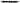 — Firma del titolare o legale rappresentante